Naseer 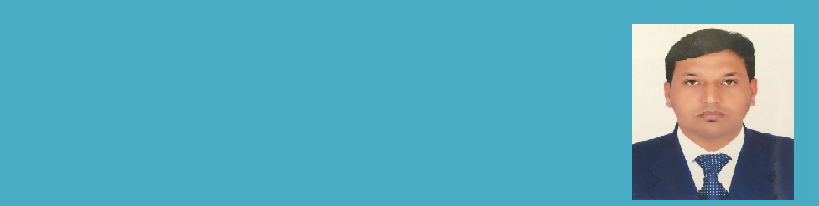 Post:		Light Vehicle DriverExperience  6 yearsEmail:	naseer-392090@2freemail.com 	Career Objective:To become a part of a dynamic group where I could further explore the skills and capabilities, which I gained in the whole working career and in present job experience, and to serve in a challenging work environment with equally vast opportunities of career development based upon achievements results.  Work Experience:Organization:			Al Massar Solutions PJ (Projcets of Etisalat)			Designations:		Light Vehicle DriverProfessional Appraisal:Working for Al Massar Solutions as a Delivery driver in Etisalat Projects (Iphone sim cards Delivery and  Registration) from Nov 2013 to till date.Etisalat Iphone and Sim delivery through PDA electronicsmachinein city to city project and Door To Door  deliveries Also Elife Internet Registrion .Personal Driver of C.E.O of Etisalat for 6 month . Personal Driver of C.M.O of Etisalat for 6 month . Have also knowledge for Luxury VIP cars and 3 Ton Pick up canter loading vehicle also .Worked for TELNET Telecom company as driver 3 and 1.5 Ton pickup for 5 Month .Worked for Dulsco LLC RAK as a driver Hiace van labour Pick and Drop for 4 month .Excellent safe driving skills and knowledge for UAE LocationsExcellent knowledge of UAE roads and LawsAcademics:     Matriculation(S.S.C),Computer Skills(MS-Office),Knowledge of Internet/ Phone Technician+electricianLanguage Detail:English , Urdu, Arabic, Hindi, Punjabi